		Agreement			Concerning the Adoption of Harmonized Technical United Nations Regulations for Wheeled Vehicles, Equipment and Parts which can be Fitted and/or be Used on Wheeled Vehicles and the Conditions for Reciprocal Recognition of Approvals Granted on the Basis of these United Nations Regulations*(Revision 3, including the amendments which entered into force on 14 September 2017)_________		Addendum 99 – UN Regulation No. 100		Revision 2 - Amendment 4Supplement 4 to the 02 series of amendments – Date of entry into force: 28 May 2019		Uniform provisions concerning the approval of vehicles with regard to specific requirements for the electric power trainThis document is meant purely as documentation tool. The authentic and legal binding text is: ECE/TRANS/WP.29/2018/135._________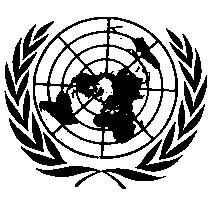 UNITED NATIONSInsert a new paragraph 12.5., to read:"12.5.	Contracting Parties applying this Regulation shall continue to accept type approvals issued according to the preceding series of amendments to this Regulation first issued before 15 July 2016."Paragraph 12.5. (former), renumber as paragraph 12.6.E/ECE/324/Rev.2/Add.99/Rev.2/Amend.4−E/ECE/TRANS/505/Rev.2/Add.99/Rev.2/Amend.4E/ECE/324/Rev.2/Add.99/Rev.2/Amend.4−E/ECE/TRANS/505/Rev.2/Add.99/Rev.2/Amend.424 June 2019